В старшей группе №2« Солнышко» МБДОУ д/с№28 прошел тематический день, посвященный варежкам. Дети познакомились с историей возникновения рукавички, определениями «рукавичка» и «варежка», уточнили представления о назначении разных рукавиц, материалов для их изготовления, обогатили словарь. Рассмотрели варежки, перчатки, рукавицы. Обсудили чем похожи, чем отличаются, в каких теплее, удобнее. Детям интересно было узнать, что варежки бывают разные: из шерсти, меха, трикотажа. Для северных народов варежки – неотъемлемая часть национального костюма. На Руси рукавички называли по-разному – вареги, варежки, варьги, варяшки, вачаги, дельницы, мохнатки, мохнашки, рукавки, связни.
Сюрпризом для детей стали волшебные рукавички. Первая рукавичка-«музыкальная» – дети под веселую музыку играли в игру «Найди свою рукавичку», «Подбери пару»; вторая- это «загадочная рукавичка», и в ней спрятались разные зимние загадки, третья рукавичка -«спортивная », здесь ребята научились делать веселую зарядку.
Закрепили полученные знания на занятии по аппликации- украсили яркими узорами варежки для Снеговичка.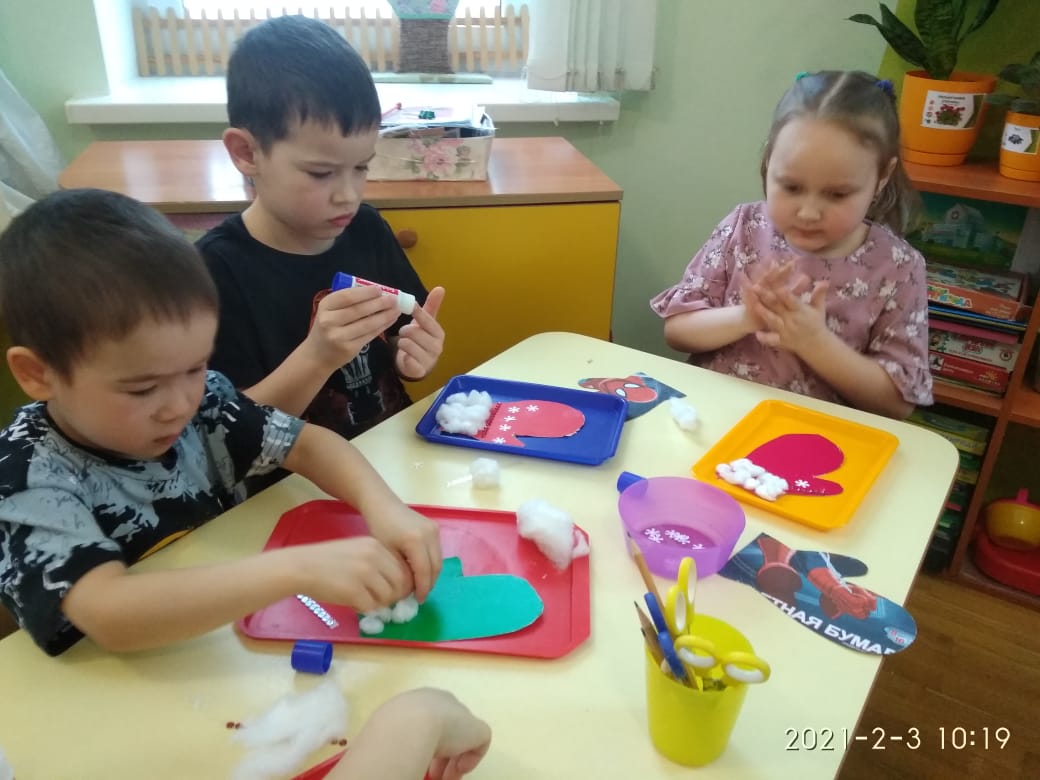 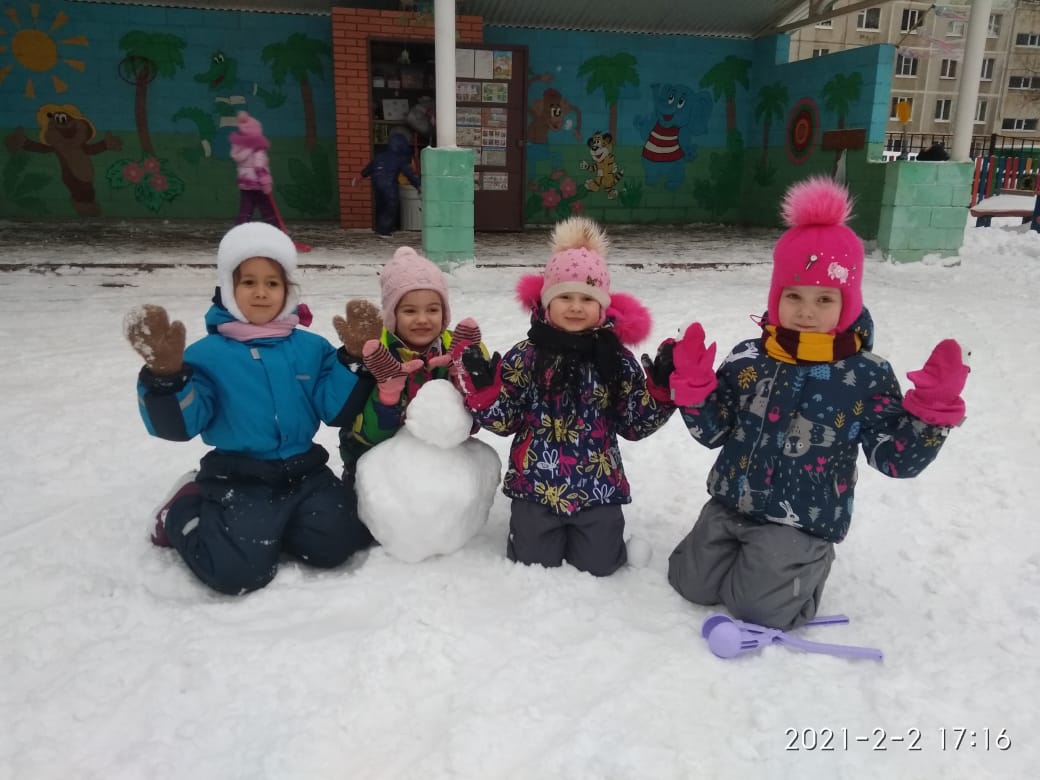 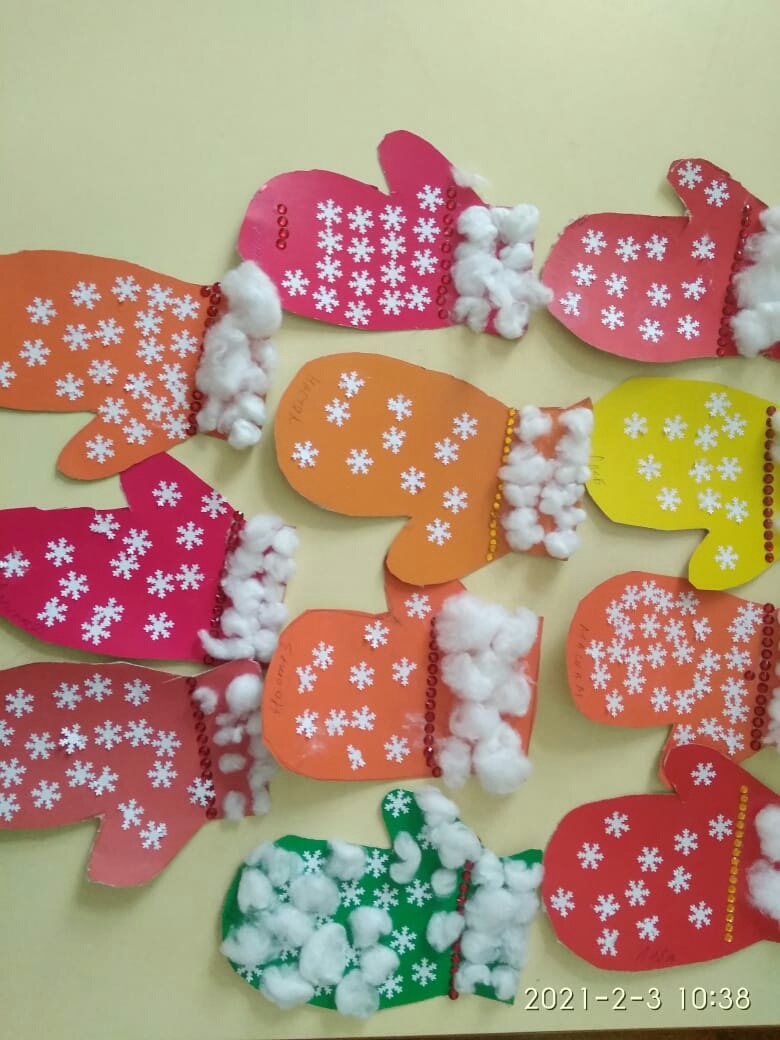 